«Использование интерактивной доски в ОУ»«Выживает не самый сильныйи не самый умный, а тот,кто лучше всех откликаетсяна происходящие изменения…»Чарльз  Дарвин.Нашу повседневную жизнь уже невозможно представить себе без информационно-коммуникативных технологий. Использование информационно-коммуникативных технологий в воспитательно-образовательном процессе в образовательном учреждении — это одна из самых новых и актуальных проблем в отечественной педагогике.Интерактивная доска – универсальный инструмент, позволяющий сделать занятия с детьми дошкольного возраста более интересными, наглядными и увлекательными.Интерактивная доска - это сенсорный экран, работающий, как часть системы, в которую также входят компьютер и проектор. Компьютер передает сигнал на проектор. Проектор высвечивает изображение на интерактивной доске. Интерактивная доска работает одновременно и как обычный экран, и как устройство управления компьютером. Достаточно только прикоснуться к поверхности доски, чтобы начать работу на компьютере. Используя доску, можно открывать любые файлы (графические, видео, аудио), работать с интернетом. Все как при работе с персональным компьютером и даже больше.Возможности, предоставляемые сетевыми ресурсами, позволяют решить ряд задач, актуальных для специалистов, работающих в системе дошкольного образования.Во-первых, это дополнительная информация, которой по какой-либо причине нет в печатных изданиях.Во-вторых, это разнообразный иллюстративный материал, как статический, так и динамический (анимации, видеоматериалы).В-третьих,– это наиболее демократический способ распространения новых методических идей и дидактических пособий, доступный методистам и педагогам независимо от места их проживания.Наш небольшой опыт применения интерактивной доски показывает, что обучение школьников стало более привлекательным и захватывающим. Интерактивные и мультимедийные средства значительно расширили возможности предъявляемого познавательного материала, позволили повысить мотивацию ребёнка к овладению новыми знаниями. Мы используем доску практически на всех занятиях – Ознакомлении с окружающим миром, Математике, Развитии речи, Подготовке к обучению грамоте, интегрированных занятиях. Нам было проще привлечь и удерживать более длительное время внимание детей. Образовательная деятельность организуется таким образом, что дети сами работают у доски, выполняя задания, а не пассивно воспринимают объяснения воспитателя. Это позволяет педагогам достичь наибольшего эффекта, а также формирует у школьников дополнительную мотивацию - им очень нравится работать у доски, они обижаются, если педагог не предоставляет им такой возможности. Таким образом, на наших занятиях происходит индивидуализация обучения, развитие психических процессов у  воспитанников, создание благоприятного эмоционального фона.Конечно, первые материалы создавались нами методом «проб и ошибок» и при их создании нам приходилось преодолевать некоторые трудности, которые невозможно было предвидеть, из-за отсутствия опыта. Но с каждым днём становилось работать всё легче и интереснее.Также доступны приемы работы, основанные на перемещении изображений или текста на экране доски. Выполняя задания, дети могут расставить изображения в определенном порядке, продолжить последовательность, составить изображение в соответствии с образцом, выполнить сортировку картинок или надписей по заданному признаку, ориентироваться в пространстве и др. Занятия с интерактивной доской помогают детям овладеть универсальными предпосылками учебной деятельности (дети учатся слушать задание, поднимать руку для ответа, внимательно смотреть, как другие выполняют задание, замечать и исправлять ошибки).  Школьники стали лучше ориентироваться на плоскости и обозначать взаимное расположение предметов. Доска помогает развивать координацию движений руки, добиваться отчетливой формы.  Интерактивную доску можно использовать как обычный экран или телевизор для демонстрации наглядного материала, но это не позволяет задействовать все ее ресурсы. Так, на экране доски дети могут выполнять задания практически так же, как на бумаге - соединять точки, рисовать, писать, что способствует формированию графических навыков. Педагоги могут показывать им на доске, каким образом выполнять задания на бумаге, например при обучении рисованию.                                                                Васильева Елена Анатольевна.Приобщение к информационной культуре – это не только овладение компьютерной грамотностью, но и приобретение этической, эстетической и интеллектуальной чуткости. То, что дети могут с завидной легкостью овладевать способами работы с различными электронными, компьютерными новинками, не вызывает сомнений; при этом важно, чтобы они не попали в зависимость от компьютера, а ценили и стремились к живому, эмоциональному человеческому общению. В связи с этим педагоги нашей школы всегда придерживаются  требования СанПиН.Работа с интерактивной доской позволила по-новому использовать в образовательной деятельности дидактические игры и упражнения, коммуникативные игры, проблемные ситуации, творческие задания. Использование ИД в совместной и самостоятельной деятельности ребенка явилось одним из эффективных способов мотивации и индивидуализации обучения, развития творческих способностей и создания благоприятного эмоционального фона.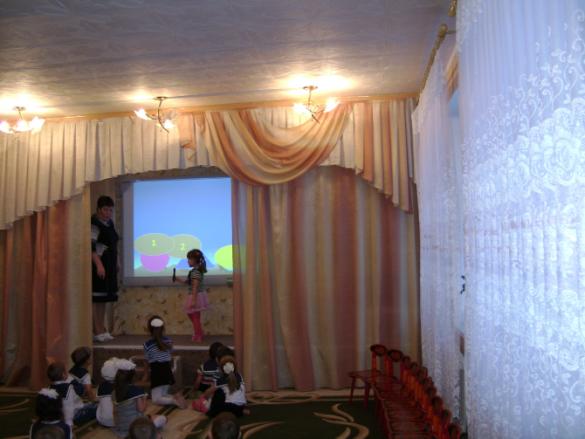 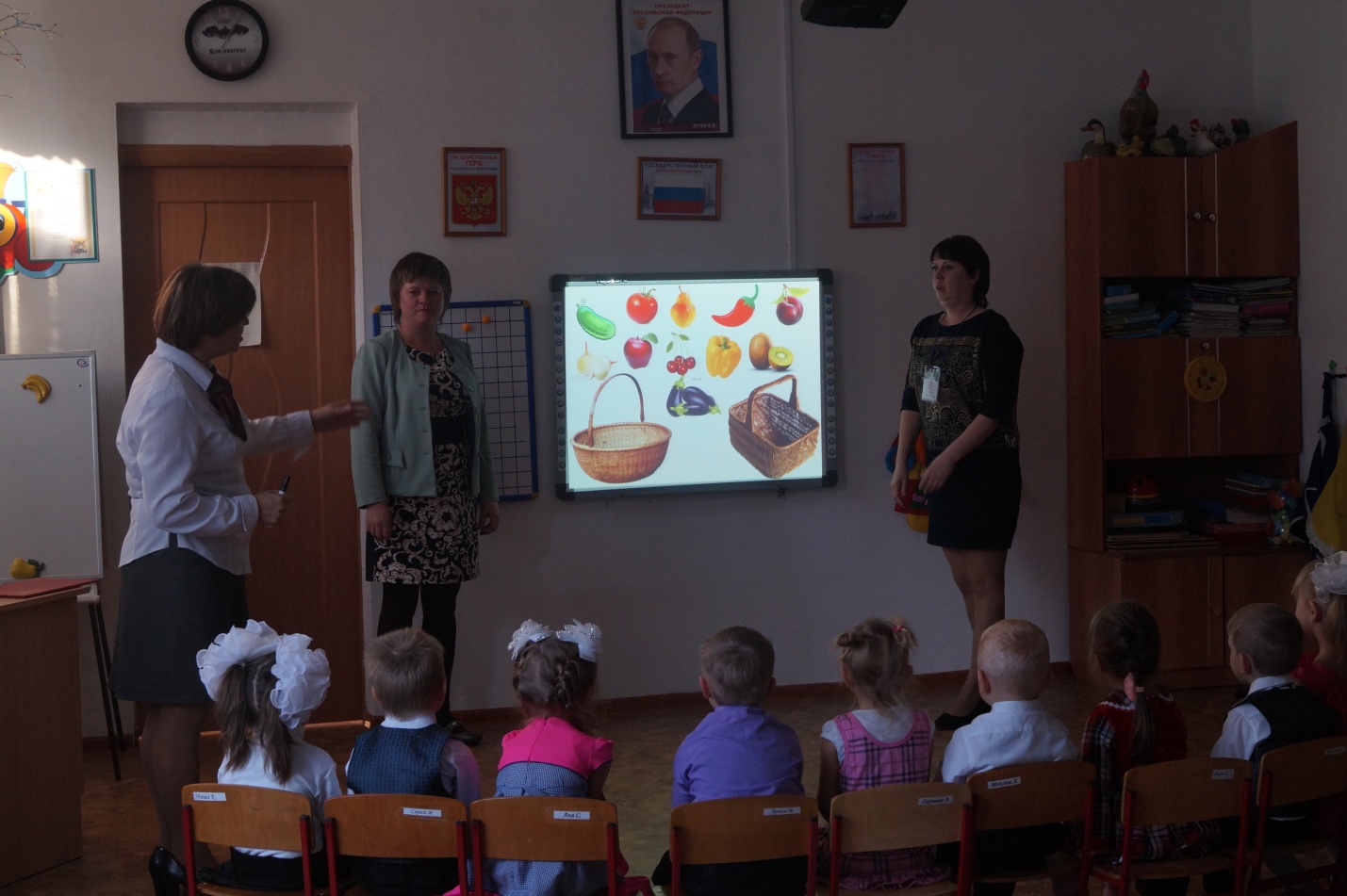 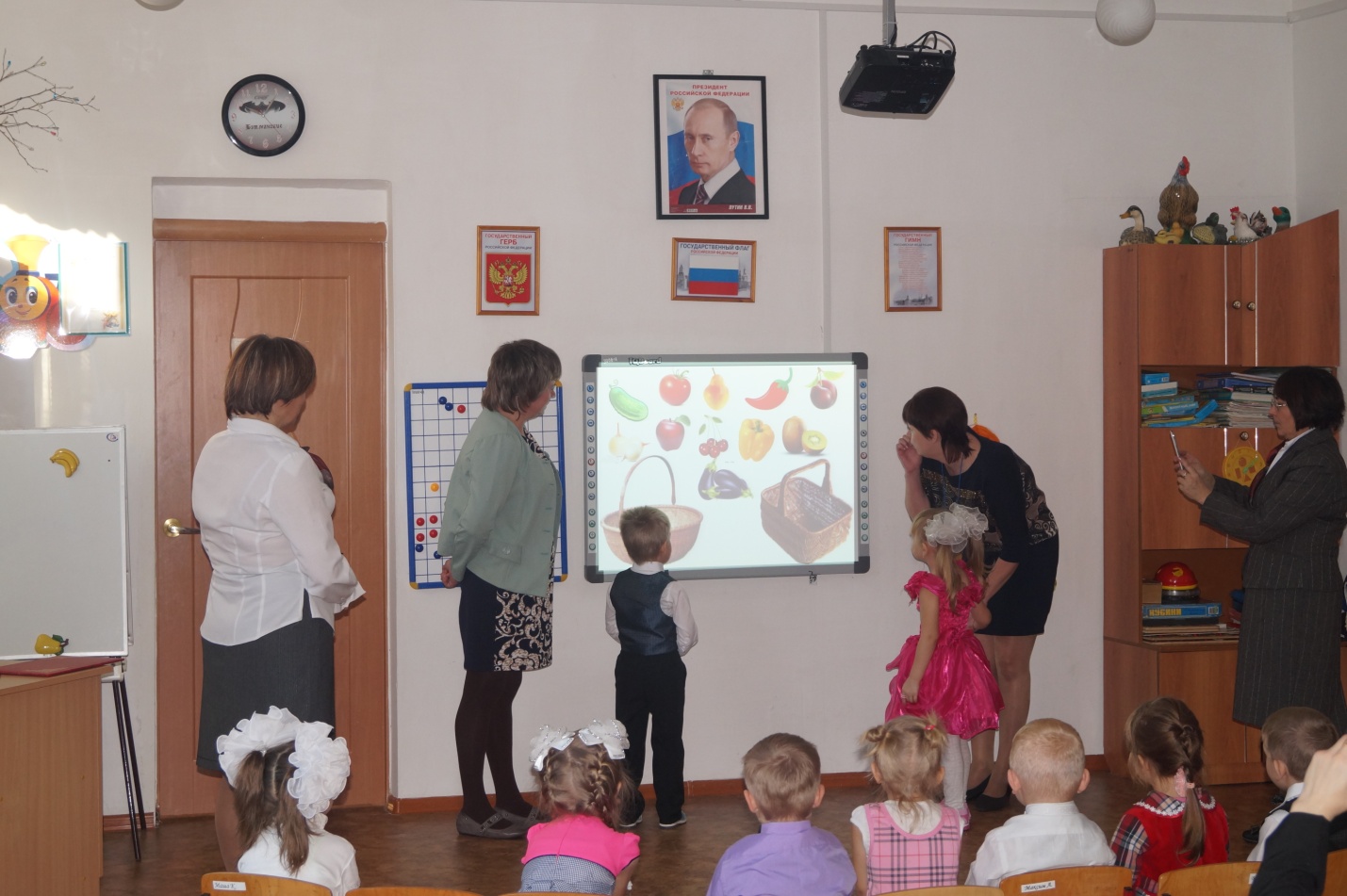 